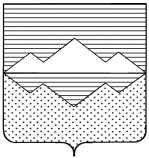 СОБРАНИЕ ДЕПУТАТОВСАТКИНСКОГО МУНИЦИПАЛЬНОГО РАЙОНАЧЕЛЯБИНСКОЙ ОБЛАСТИРЕШЕНИЕот 28 марта  2014 г. № 556/58г. Сатка
Об утверждении Положения о профилактике терроризма и экстремизма, а также в минимизации и (или) ликвидации последствий проявлений терроризма и экстремизма на территории Саткинского муниципального районаРуководствуясь подпунктом 6.1 пункта 1 статьи 15 Федерального закона от 06.10.2003 № 131-ФЗ «Об общих принципах организации местного самоуправления в Российской Федерации», Федеральным законом от 06.03.2006 № 35-ФЗ «О противодействии терроризму», Федеральным законом от 25.07.2002 № 114-ФЗ «О противодействии экстремистской деятельности», Указом Президента Российской Федерации от 15.02.2006 №116 «О мерах по противодействию терроризму», Концепцией противодействия терроризму в Российской Федерации, утвержденной Президентом Российской Федерации 05.10.2009, руководствуясь статьей 8 Устава Саткинского муниципального района,СОБРАНИЕ ДЕПУТАТОВ САТКИНСКОГО МУНИЦИПАЛЬНОГО РАЙОНА РЕШАЕТ:1.Утвердить Положение о профилактике терроризма и экстремизма, а также в минимизации и (или) ликвидации последствий проявлений терроризма и экстремизма на территории Саткинского муниципального района (приложение).2.Настоящее Решение вступает в силу после дня официального опубликования (обнародования).3.Опубликовать настоящее решение в газете «Саткинский рабочий» и разместить  на официальном сайте Администрации Саткинского муниципального района4.Контроль исполнения настоящего решения возложить на председателя комиссии по законодательству и местному самоуправлению Глушкова Е.А.Глава Саткинского муниципального района                                                     А.А. ГлазковПриложение к решению Собрания депутатов Саткинского муниципального района  от _____________ №____Положениео профилактике терроризма и экстремизма, а также в минимизации и (или) ликвидации последствий проявлений терроризма и экстремизма на территории Саткинского муниципального районаI. Общие положения1. Положение о профилактике терроризма и экстремизма, а также в минимизации и (или) ликвидации последствий проявлений терроризма и экстремизма на территории Саткинского муниципального района разработано в целях предупреждения терроризма и экстремизма, определяет задачи, меры в профилактике терроризма и экстремизма, а также в минимизации и (или) ликвидации последствий проявлений терроризма и экстремизма на территории Саткинского муниципального района, направления деятельности органов местного самоуправления Саткинского муниципального района в указанной сфере.II. Задачи в профилактике терроризма и экстремизма, а также в минимизации и (или) ликвидации последствий проявлений терроризма и экстремизма на территории Саткинского муниципального района2. Задачами в профилактике терроризма и экстремизма, а также в минимизации и (или) ликвидации последствий проявлений терроризма и экстремизма на территории Саткинского муниципального района являются:разработка мер и осуществление мероприятий по выявлению и устранению причин и условий, способствующих осуществлению экстремистской деятельности либо совершению террористических актов;уменьшение проявления экстремизма и негативного отношения к лицам других национальностей и религиозных конфессий;обеспечение безопасности граждан, проживающих на территории Саткинского муниципального района, и защищенности потенциальных объектов от террористических посягательств, в том числе критически важных объектов инфраструктуры и жизнеобеспечения, а также в местах массового пребывания людей;формирование у граждан, проживающих на территории Саткинского муниципального района, внутренней потребности в толерантном поведении к людям других национальностей и религиозных конфессий на основе ценностей многонационального российского общества, культурного самосознания, принципов соблюдения прав и свобод человека и гражданина;воспитательная работа среди детей и молодежи, направленная на устранение причин и условий, способствующих совершению действий террористического и экстремистского характера, формирование толерантности и межэтнической культуры в молодежной среде, профилактика агрессивного поведения;информирование граждан, проживающих на территории Саткинского муниципального района, по вопросам противодействия терроризму и экстремизму;содействие правоохранительным органам в выявлении правонарушений и преступлений данной категории, а также в ликвидации их последствий;противодействие распространению идеологии терроризма и экстремизма путем обеспечения защиты информационного пространства, совершенствование системы информационного противодействия терроризму и экстремизму (мониторинг средств массовой информации и социальных сетей, подготовка и размещение в средствах массовой информации антитеррористических и антиэкстремистских материалов, внедрение и использование технических средств защиты информации муниципальных сетей, недопущение наличия свастики и иных элементов экстремистской направленности на объектах инфраструктуры и иное);обеспечение скоординированной работы иных органов местного самоуправления Саткинского муниципального района с общественными и религиозными организациями (объединениями), другими институтами гражданского общества и жителями Саткинского муниципального района;повышение антитеррористической защищенности объектов, находящихся в муниципальной собственности;осуществление мер по материально-техническому и финансовому обеспечению профилактики терроризма и экстремизма;организация работы антитеррористической комиссии Саткинского муниципального района по рассмотрению вопросов, входящих в компетенцию органов местного самоуправления Саткинского муниципального района;организация работы межведомственной комиссии по вопросам противодействия проявлениям экстремизма на территории Саткинского муниципального района по рассмотрению вопросов, входящих в компетенцию органов местного самоуправления Саткинского муниципального района;своевременное проведение аварийно-спасательных работ при совершении террористического акта, оказание медицинской и иной помощи лицам, участвующим в его пресечении, а также лицам, пострадавшим в результате террористического акта, их последующая социальная и психологическая реабилитация;минимизация последствий террористического акта и его неблагоприятного морально-психологического воздействия на общество или отдельные социальные группы Саткинского муниципального района;решение иных задач в пределах полномочий органов местного самоуправления Саткинского муниципального района.III. Меры, принимаемые в профилактике терроризма и экстремизма, а также в минимизации и (или) ликвидации последствий проявлений терроризма и экстремизма на территории Саткинского муниципального района3. Меры, принимаемые в профилактике терроризма и экстремизма, а также в минимизации и (или) ликвидации последствий проявлений терроризма и экстремизма на территории Саткинского муниципального района относятся:политические (нормализация общественно-политической ситуации, разрешение социальных конфликтов, снижение уровня социально-политической напряженности);социально-экономические (оздоровление экономики Саткинского муниципального района, обеспечение социальной защиты населения);правовые;информационные (разъяснение сущности терроризма и экстремизма и их общественной опасности, формирование стойкого неприятия идеологии насилия, а также привлечение граждан к участию в противодействии терроризму и экстремизму);культурно-образовательные (пропаганда социально значимых ценностей и создание условий для мирного межнационального и межконфессионального диалога);организационно-технические (разработка и реализация целевых программ и мероприятий по обеспечению критически важных объектов инфраструктуры и жизнеобеспечения, а также мест массового пребывания людей техническими средствами защиты, совершенствование механизма ответственности за несоблюдение требований обеспечения антитеррористической защищенности объектов террористической деятельности и улучшение технической оснащенности субъектов противодействия терроризму).IV. Деятельность органов местного самоуправления Саткинского муниципального района в сфере профилактики терроризма и экстремизма, а также в минимизации и (или) ликвидации последствий проявлений терроризма и экстремизма на территории Саткинского муниципального района4. Собрание депутатов Саткинского муниципального района осуществляет деятельность по следующим направлениям:принятие нормативных правовых актов по вопросам профилактики терроризма и экстремизма, а также в минимизации и (или) ликвидации последствий проявлений терроризма и экстремизма на территории Саткинского муниципального района;контроль исполнения принятых решений в сфере профилактики терроризма и экстремизма, а также в минимизации и (или) ликвидации последствий проявлений терроризма и экстремизма на территории Саткинского муниципального района;иная деятельность в соответствии с законодательством Российской Федерации, Челябинской области, Уставом Саткинского муниципального района, настоящим Положением, решениями Собрания депутатов  Саткинского муниципального района.5. Администрации Саткинского муниципального района осуществляет деятельность по следующим направлениям:в профилактике терроризма и экстремизма, а также в минимизации и (или) ликвидации последствий проявлений терроризма и  экстремизма во взаимодействии с правоохранительными органами, общественными объединениями, гражданами Саткинского муниципального района;принятие правовых актов по вопросам профилактики терроризма и экстремизма, а также минимизации и (или) ликвидации последствий проявлений терроризма и экстремизма на территории Саткинского муниципального района;разработка, реализация и оценка эффективности муниципальных программ в сфере профилактики терроризма и экстремизма, а также в минимизации и (или) ликвидации последствий проявлений терроризма и экстремизма на территории Саткинского муниципального района;организация работы антитеррористической комиссии Саткинского муниципального района, рабочих групп антитеррористической комиссии Саткинского  муниципального района;привлечение иных органов местного самоуправления Саткинского муниципального района, органов местного самоуправления, входящих в состав Саткинского муниципального района, муниципальных учреждений и предприятий в пределах их компетенции к проведению мероприятий по профилактике терроризма и экстремизма, а также по минимизации и (или) ликвидации последствий проявлений терроризма и экстремизма на территории  Саткинского муниципального района;разработка и введение в действие типовых методических рекомендаций по обеспечению защищенности от террористических угроз критически важных объектов инфраструктуры и жизнеобеспечения, а также мест массового пребывания людей;обеспечение скоординированной работы органов местного самоуправления Саткинского муниципального района, а также муниципальных учреждений и предприятий с общественными и религиозными организациями (объединениями), другими институтами гражданского общества и гражданами;иные полномочия в соответствии с законодательством Российской Федерации, Челябинской области, Уставом Саткинского муниципального района, настоящим Положением, решениями Собрания депутатов Саткинского муниципального района.6. Органы местного самоуправления Саткинского муниципального района, муниципальные учреждения и предприятия Саткинского муниципального района в целях профилактики терроризма и экстремизма, а также в целях минимизации и (или) ликвидации последствий проявлений терроризма и экстремизма на территории Саткинского муниципального района осуществляет деятельность по следующим направлениям:участие в комиссионных обследованиях объектов особой важности, повышенной опасности и жизнеобеспечения населения, расположенных в границах Саткинского муниципального района, на предмет антитеррористической защищенности;представление информации в правоохранительные органы о действующих на территории Саткинского муниципального района общественных и религиозных объединениях граждан, неформальных объединениях молодежи;принятие дополнительных мер безопасности при проведении публичных мероприятий на территории Саткинского муниципального района;организация и  проведение воспитательных, пропагандистских и агитационных мероприятий по вопросам профилактики терроризма и экстремизма (разработка и распространение памяток, листовок, пособий, размещение информации в средствах массовой информации, лекции, вечера вопросов и ответов, консультации, показ учебных фильмов и иное);повышение правовой культуры жителей Саткинского муниципального района посредством размещения в средствах массовой информации материалов, посвященных действующему законодательству, устанавливающему ответственность за действия, направленные на возбуждение социальной, расовой, национальной и религиозной розни;проверка объектов муниципальной собственности на предмет наличия визуальных элементов экстремистской направленности (экстремистская символика, надписи, плакаты, листовки и иное);обеспечение охраны объектов муниципальной собственности, контроля за обеспечением антитеррористической защищенности критически важных объектов инфраструктуры и жизнеобеспечения, а также мест массового пребывания людей;мониторинг религиозной ситуации и анализ деятельности религиозных объединений, неформальных объединений молодежи с целью своевременного выявления возможных конфликтов на религиозной почве, экстремистских проявлений;повышение квалификации и профессиональной подготовки должностных лиц органов местного самоуправления Саткинского муниципального района, муниципальных предприятий и учреждений, отвечающих за организацию работы по профилактике терроризма и экстремизма, а также по минимизации и (или) ликвидации последствий проявлений терроризма и экстремизма на территории Саткинского муниципального района;информирование жителей Саткинского муниципального района об угрозах террористического и экстремистского характера, а также о принятых в связи с этим мерах;организация своевременного проведения аварийно-спасательных работ при совершении террористического акта, оказания медицинской и иной помощи лицам, участвующим в его пресечении, а также лицам, пострадавшим в результате террористического акта, их последующей социальной и психологической реабилитации;минимизация последствий террористического акта и его неблагоприятного морально-психологического воздействия на общество или отдельные социальные группы жителей Саткинского муниципального района.V. Расходные обязательства7. Расходными обязательствами Саткинского муниципального района являются расходы по профилактике терроризма и экстремизма, а также в минимизации и (или) ликвидации последствий проявлений терроризма и экстремизма на территории Саткинского муниципального района.8. Финансирование расходных обязательств Саткинского муниципального осуществляется за счет средств, предусмотренных на эти цели в бюджете Саткинского муниципального района на соответствующий финансовый год и плановый период.